МБДОУ 8Юманова Анастасия Александровна, воспитатель.Иваново, 2023Дидактические игры для детей дошкольного возраста.Дидактическая игра «Гвоздики и резиночки»Игра сделана из обычных прямоугольников размером 20х25см (вырезанных из фанеры, разноцветных канцелярских кнопок и разноцветных резиночек. Доски можно покрасить в любой цвет с помощью обычной эмали. У меня они просто пролакированы.Данное дидактическое пособие предназначено для развития пространственного и ассоциативного мышления, воображения. Оно способствует развитию логики, мелкой моторики, помогает постичь азы геометрии, свободно ориентироваться на плоскости, самостоятельно конструировать, тренирует умения действовать по заданному образцу, а так же поспособствует развитию таких качеств, как внимание и усидчивость.Цель: способствовать исследовательской деятельности ребенка, его познавательно математическому развитию, развитию мелкой моторике рук, а также развитию интеллектуальных и речевых способностей. Также игра служит для развития зрительного, цветового и пространственного восприятия, воображения; закреплять знания разнообразных видов геометрических фигур, линий. Задачи игры: закреплять знание геометрических фигур: круг, квадрат, прямоугольник, треугольник; учить определять пространственное расположение предметов: вверху-внизу; слева-справа; совершенствовать умение сравнивать несколько предметов по длине; по высоте; формировать умение соотносить форму предметов с геометрическими фигурами; закрепить знание цветов;  формировать представление о порядковом счете; развивать умение правильно пользоваться количественными и порядковыми числительными, отвечать на вопросы «Сколько?», «Который по счету»; обогащать словарный запас; формировать умение воспроизводить картинке по уже готовой схеме; развивать речь, внимание, координацию движений, мелкую мускулатуру пальцев рук; развивать сенсорные способности, смекалку, сообразительность.Дидактическая игра рассчитана на возраст от 4 до 7 лет.Материалы и инструменты: – фанера;– канцелярские кнопки;– карандаш и линейка;– молоток;– канцелярские резинки и резинки для волосОписание игры:С помощью данной игры можно выполнять различные задания.Задание 1.Натянуть резинку на подобие формы какой-либо геометрической фигуры. (треугольник красного, квадрат зеленого, прямоугольник желтого)Задание 2. Создать фигуру определенного цвета (треугольник, красного, квадрат желтого цвета и посчитать сколько получилось фигур красного и желтого цвета) Задание 3 «Цветные дорожки». С помощью цветных  резинок сделать дорожку, натянув их на гвоздики такого же цвета.Задание 4.Предложить детям изобразить большие и маленькие фигуры, например большой квадрат, а рядом маленький квадрат.Задание 5. Задания по преобразованию фигур. Например, квадрат в прямоугольник.Задание 6. Дать детям задание – расположить  фигуру так, чтобы одна фигуры находилась внутри другой фигуры, например треугольник расположить внутри квадратаЗадание 7. Загадать загадку или прочитать стихотворение, рассказ,  намеренно пропуская название предмета, который ребёнок должен изобразить с помощью резинок и гвоздиков. Задание 8.Предложить ребенку создать рисунки из геометрических фигур.Дидактическая игра «Цветная коробочка»Возрастная группа: от 3-до 6 летЦели : формировать элементарные математические представления дошкольников. Закреплять знания основных цветов (красный, жёлтый, синий, зелёный).Развивать зрительную память, мелкую моторику, речь.Воспитывать интерес к игре, коллективизм.Задачи:- Формирование системы элементарных математических представлений.- Формирование предпосылок математического мышления.- Формирование сенсорных процессов и способностей.-Развитие мелкой моторики рук-Закрепить знание геометрических фигур-Закрепить умение сравнивать предметы по длине, ширине- Развитие зрения и зрительного восприятия- Формирование приемов умственных действий (анализ, синтез, сравнение, обобщение, классификация, аналогия)
-Развитие вариативного мышления, фантазии, творческих способностей.Методические рекомендации:Пособие представлено в виде коробки. Дверцей шкатулки является крышка коробки с разноцветными отверстиями под геометрические фигуры. Данные атрибуты предназначены для различения и закрепления сенсорных эталонов (цвета, формы)Внутренняя часть шкатулки представлена в виде поля из 6 секторов, содержащими мелкий раздаточный материал (геометрические фигуры,). Материал для изготовления:Пластмассовая или деревянная коробочка, цветная бумага, цветной картон, клей, ножницы, канцелярский скотч.Описание игры:   Использовать данное пособие можно как индивидуально, так и с подгруппой детей. 1.«Что здесь лишнее?»Цель:развитие логического мышления, внимания, связанной речи закрепление знаний о классификации предметов.Описание игры:Разложить картинки (фигуры, предметы) по полочкам шкафа таким образом, чтобы одна из них не соответствовала данной квалификационной группе. Задача ребёнка – найти картинку, фигуру или предмет, который не подходит к остальным, и обосновать свой выбор.2.«Разложи  по цвету»Цель:уточнение представлений об основных цветах спектра, закрепление употребления в речи детей качественных прилагательных.Описание игры:Педагог предлагает детям расставить на полках геометрические фигуры одного цвета.3.«Разложи  по форме»Цель:Закрепление представлений детей о геометрических фигурах.Описание игры:Разложить по ячейкам геометрические фигуры.Дидактическая игра «Собери картинку»Дидактическая игра «Собери картинку» подходит для занятий дома и в детском саду с дошкольниками 4-6 лет. Сбор пазлов – увлекательное занятие, развивающее память, мыслительную способность, улучшающее моторику пальцев рук и зрительное восприятие информации. Настольно-печатная игра подходит для групповых занятий, способствует развитию коммуникативных навыков. Цели: упражнять детей в составлении картинки с добавлением фрагментов, устанавливая правильную последовательность. Учить  выделять форму предмета, цвета, учить правильно собирать изображение предмета из отдельных частей; соотносить образ представления с целостным образом реального предмета, действовать путём прикладывания.Оборудование:  Карточки с изображением простых и сложных предметов, ( цветы) части предметов соответствующие изображением на карточках.Задачи:- Формирование логических приёмов умственных действий у дошкольников: анализа, синтеза, сравнения, обобщения.- обучение умению определять форму и цвет предметов;- обучение навыку правильного составления объекта из частей;- Развитие связной речи (умение рассуждать, доказывать); зрительного восприятия; произвольного внимания; памяти; навыков прямого и обратного счёта; самопроверки и самоконтроля.- формирование способности соотносить представленный образ с реальным целостным объектом;- развитие моторики пальцев, обучение навыку выполнения действий руками;- развитие памяти, способности анализировать, сопоставлять, логически мыслить;- воспитание стремления к познанию, усидчивости, нацеленности на результат;- формирование интереса к самостоятельному выполнению работы.- Воспитание стремления достичь желаемого результата; уверенности в себе; желания при необходимости помочь сверстникам.Материалы: Разрезные картинки (пазлы). Для дидактической игры «Собери картинку из частей» необходимо подготовить карточки, изображающие узнаваемые объекты. Для младшей группы следует брать изображения попроще, например, домашних животных, фруктов или овощей. Для средней группы подойдут нарисованные объекты посложнее, более детализированные.

Описание игры:Каждому играющему ребенку воспитатель раздает разрезанные карточки и к ним цельные картинки. Предлагает внимательно рассмотреть каждую и по образцу собрать нужное изображение. Каждое картинка разрезана на части и пронумерована. Задача детей собрать картинку с правильной последовательной нумерацией.Далее можно усложнить задачу. Предложить ребятам собрать картинку без образца.

В конце игры воспитатель хвалит детей и вручает памятные сувениры.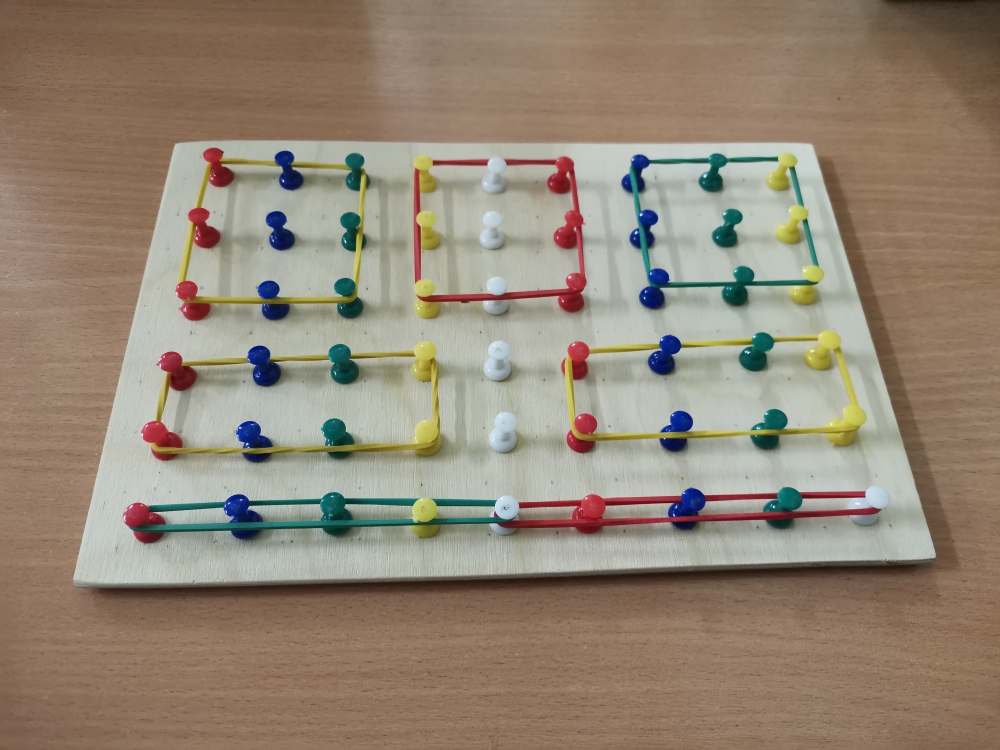 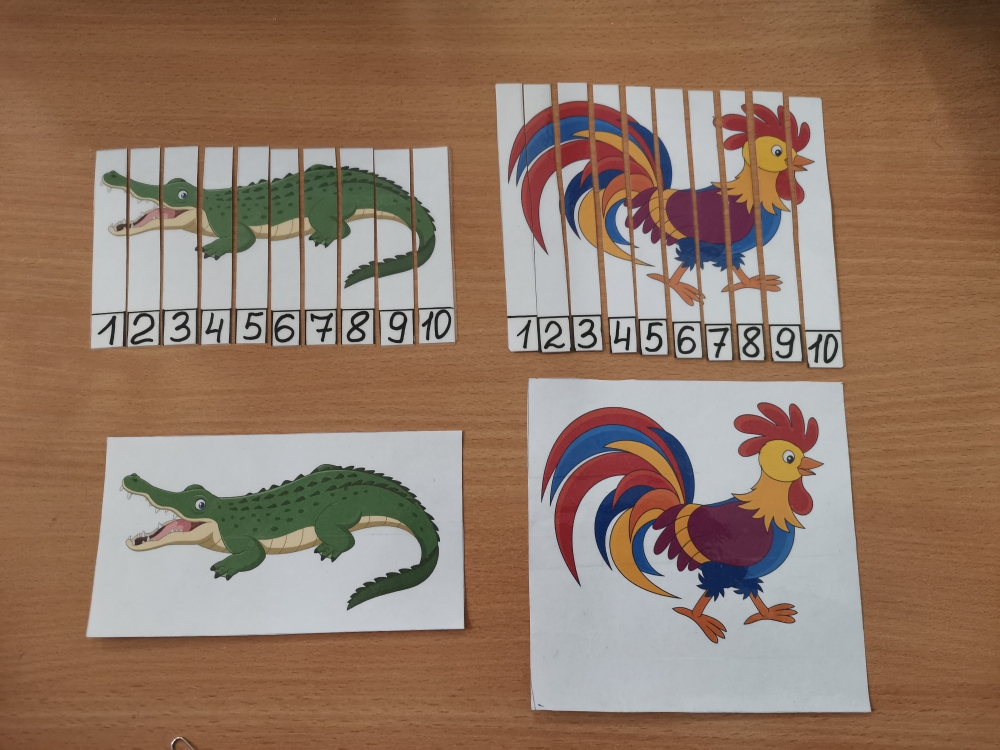 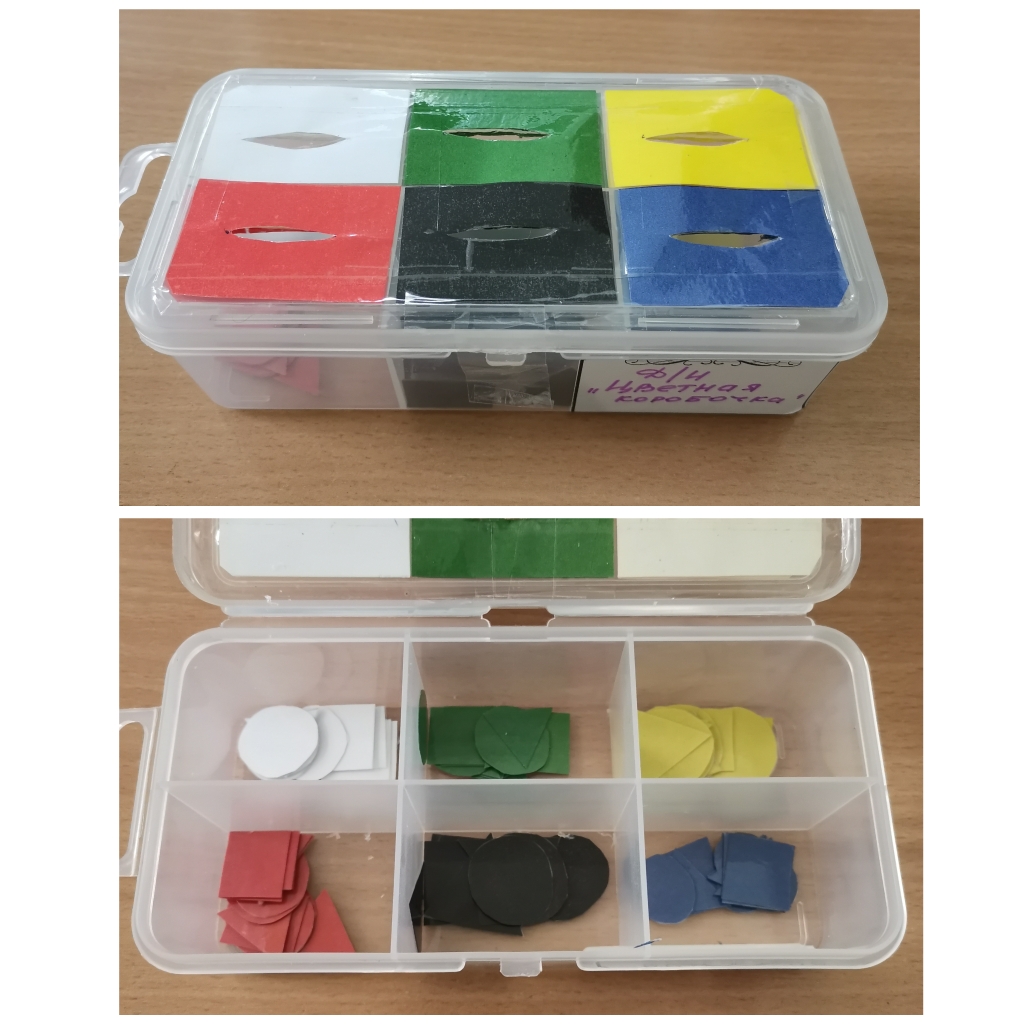 